П О С Т А Н О В Л Е Н И Е	В соответствии с Решением Городской Думы Петропавловск-Камчатского городского округа от 31.10.2013 № 145-нд «О наградах и почетных званиях Петропавловск-Камчатского городского округа»,     Постановлением Главы Петропавловск-Камчатского городского округа от 31.10.2013 № 165 «О представительских расходах и расходах, связанных с приобретением подарочной и сувенирной продукции в Городской Думе Петропавловск-Камчатского городского округа»,       ПОСТАНОВЛЯЮ:за многолетний добросовестный труд, значительные творческие и профессиональные достижения, активную гражданскую позицию, личный вклад в развитие и сохранение культуры на территории Петропавловск-Камчатского городского округа наградить Почетной грамотой Главы Петропавловск-Камчатского городского округа (в рамке) Маковецкого Бориса Леонтьевича, солиста МБУК «Городской оркестр», заслуженного артиста Российской Федерации, артиста высшей категории, ветерана труда и вооруженных сил. ГлаваПетропавловск-Камчатскогогородского округа                                                                           К.Г. Слыщенко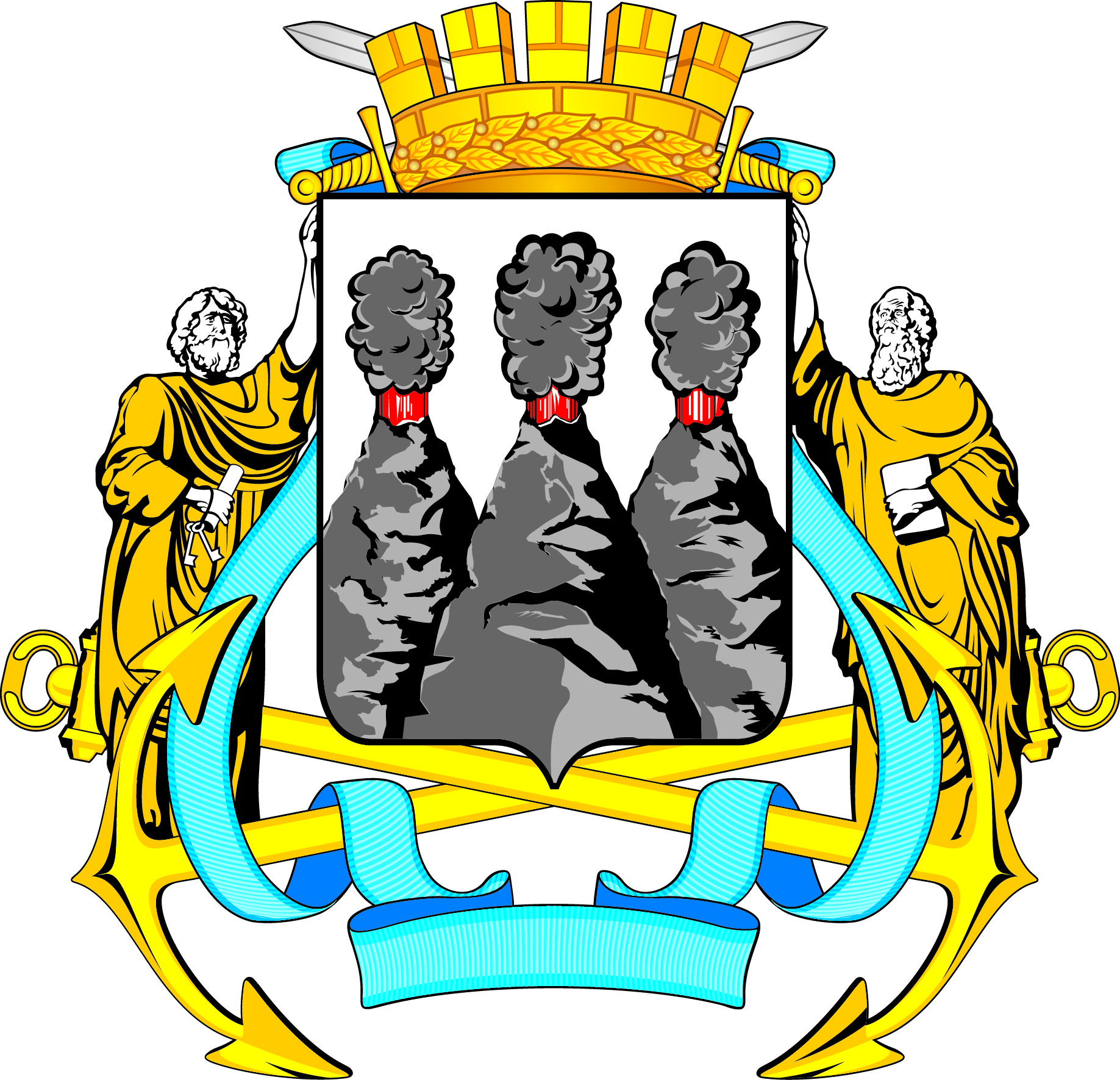 ГЛАВАПЕТРОПАВЛОВСК-КАМЧАТСКОГОГОРОДСКОГО ОКРУГАот 05.08 2016  № 133О награждении Почетной грамотой Главы Петропавловск-Камчатского городского округа Маковецкого Б.Л.